БЛАНК ОРГАНИЗАЦИИ«___» __________ 202_ г.Президенту АСМАП______________________________________(Фамилия И.О. действующего президента АСМАП)ЗАЯВЛЕНИЕПрошу Вас рассмотреть вопрос о приеме _________________________________________________ в _______________________(наименование организации)                                                 действительные; ассоциированныечлены Ассоциации международных автомобильных перевозчиков.С Уставом АСМАП, Кодексом профессиональной этики и делового поведения членов Ассоциации международных автомобильных перевозчиков, «Порядком приема в члены Ассоциации международных автомобильных перевозчиков и исключения из ее членов» и «Временным порядком приема в члены Ассоциации международных автомобильных перевозчиков организаций, зарегистрированных в Донецкой Народной Республике, Луганской Народной Республике, Запорожской области, Херсонской области» ознакомлен и обязуюсь обеспечить выполнение их положений. Нарушений законодательства Российской Федерации в сфере международных автомобильных перевозок, таможенного законодательства и Конвенции МДП не имеем.Приложение: Анкета АСМАП______________________________    ______________   (____________________)         должность                                            подпись                         (Фамилия И.О.)              М.П.Анкета АСМАПНаименование организации________________________________________________________________________________________________________Руководитель организации ____________________________________________________________________________________________                                                                                       Фамилия, Имя, Отчество, Должность________________________________________________________________________________________________________Федеральный округ______________________________ Вид собственности _____________________________________Членство в АСМАП: Действительные ____________     Ассоциированные ____________ Юридический адрес: _______________________________________________________________________________________________________________________________________________________________________________________________________________Почтовый адрес: ________________________________________________________________________________________________________________________________________________________________________________________________________________Контактные телефоны: __________________________________________________________________________________Электронная почта______________________________________________________________________________________код ОКОНХ________________________________________ код ОКПО __________________________________________КПП__________________________________________________ИНН_____________________________________________Наименование банка_____________________________________________________________________________________Расчетный счет №_______________________________________________________________________________________Корр. счет № __________________________________________________________БИК_____________________________Кол-во грузовых а/м: всего______________________ в т.ч. на м/н перевозках____________________________________Кол-во «зеленых» а/м суммарно (Евро1/2/3/4/5/6): _____________ в т.ч.  кол-во арендованных а/м________________Кол-во автобусов: всего _______________________ в т.ч. на м/н перевозках_____________________________________Ответственный за международные перевозки_______________________________________________________________                                                                                                               Фамилия, Имя, Отчество, Должность________________________________________________________________________________________________________«Настоящим подтверждаю, что указанные данные соответствуют действительности и Ассоциация будет своевременно уведомлена в случае их изменений с приложением необходимых документов. Также подтверждаю готовность предоставить возможность для проверки АСМАП данных сведений».Подпись руководителя, печать  __________________                                                          «_____» _______________ 202__ г.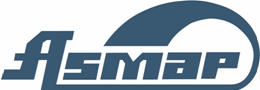 АССОЦИАЦИЯМЕЖДУНАРОДНЫХ АВТОМОБИЛЬНЫХ ПЕРЕВОЗЧИКОВASSOCIATION OF INTERNATIONAL ROAD CARRIERS